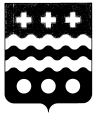 АДМИНИСТРАЦИЯ МОЛОКОВСКОГО муниципального округаТВЕРСКОЙ ОБЛАСТИПОСТАНОВЛЕНИЕВ соответствии с ч.4 ст. 7 Федерального закона от 6 октября 2003 года № 131 - ФЗ " Об общих принципах организации местного самоуправления в Российской Федерации" Администрация Молоковского муниципального округа Тверской области п о с т а н о в л я е т:1. Отменить Постановление администрации Молоковского муниципального округа Тверской области от 24.11.2022г.№325 " Об утверждении Административного регламента предоставления государственной услуги "Принятие решения о предоставлении права заготовки древесины и подготовке проекта договора купли-продажи лесных насаждений гражданам для собственных нужд" на территории Молоковского муниципального округа Тверской области".2. Настоящее постановление вступает в силу после его официального опубликования.26.12.2022 г.        пгт  Молоково            №  377-4Об отмене постановления Администрации Молоковского муниципального округа Тверской области муниципального округа Тверской области от 24.11.2022г № 325 «Об утверждении административного регламента предоставления муниципальной услуги «Принятие решения о предоставлении права заготовки древесины и подготовке проекта договора купли - продажи лесных насаждений гражданам для собственных нужд » »Глава Молоковского муниципального округаА.П. Ефименко